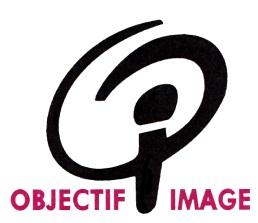 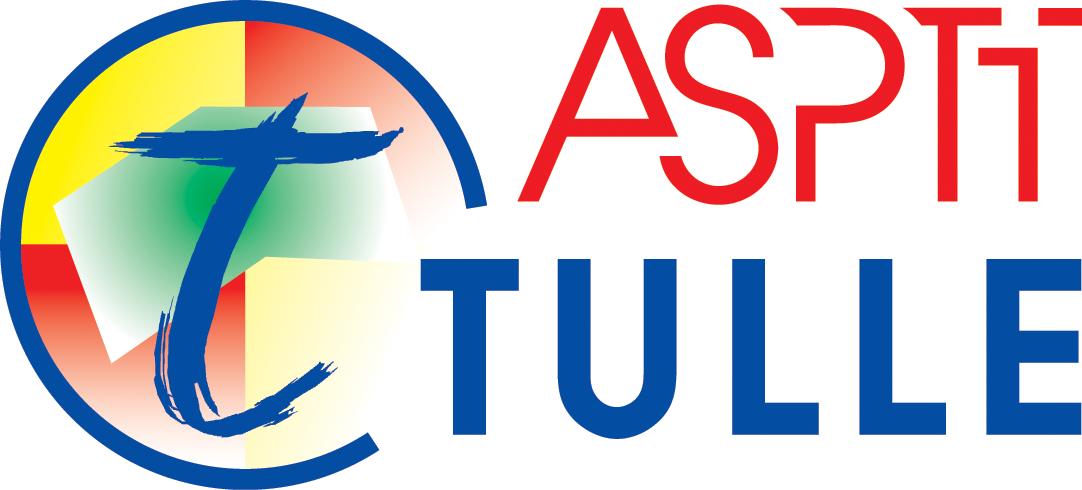 FICHE DE PRE-INSCRIPTION(A documenter par les responsables des clubs participants)L’inscription définitive se fera avec la lettre d’info n° 3 pour une date limite de réponse le 20 juinNous centraliserons vos futures réservationsNom du club : Adresse : Responsable : Adresse mail :   		téléphone : Hébergement-RestaurationNombres de personnes (conjoints compris) qui souhaitent participer aux rencontres :Dont nombre de personnes en chambre double	: Dont nombre de personnes en chambre single	: Dont nombre de personnes en chambre twin	:Quel hôtel avez-vous choisi ? :Nombre de personnes prenant la restauration du vendredi soir au dimanche midi : Journée de formation du vendredi 30 SeptembreCombien de  membres de votre club souhaitent s’inscrire à la journée de formation :Combien en arrivant le 29 au soir (soient 2 repas supplémentaires et une chambre) :Combien en arrivant le 30 au matin (soit un repas supplémentaire) :Transports Combien de membres de votre club prévoient de venir en train et arriver en gare de TULLE :En arrivant le 29 au soir :En arrivant le 30 en matinée (début probable de la formation 9h) :En arrivant le 30 en après midi (accueil de 15h à 19h00) : Suite page 2Projection des réalisationsRemarques particulières à formuler :…………………………………………………………………………………..…………………………………………………………………………….………………………………………………………………………………..…………………………………………………………………………………..…………………………………………………………………………………..………………………………………………………Merci de renvoyer par mail  avant le 15/05/2016 ce questionnaire documenté au comité d’organisation du Photo-Club ASPTT TULLEldominique6@sfr.fr ou/et lagriffoul@wanadoo.frCorrespondance :•	de préférence : Mr LEMOINE Dominique – Les Pouges – 19700 – SAINT CLEMENT -•	à défaut en urgence :Dominique LEMOINE : 06 27 21 52 14Claude LAGRIFFOUL : 06 08 32 39 92TitreLogiciel/formatDurée en mnDiaporama 1?Diaporama 2Diaporama 3Diaporama 4Diaporama 5Diaporama 6Diaporama 7Diaporama 8TitreLogiciel/formatDurée en mnExercice 1Exercice 2Exercice 3Exercice 4